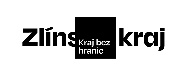 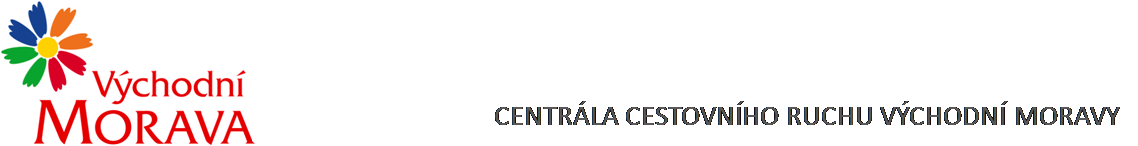 NAŠE ZNAČKA:	CCR096_2022-3cVYŘIZUJE:	Mgr. Zuzana VojtováTEL.:		XXXXXXXXXXXXXXXXE-MAIL:	XXXXXXXXXXXXXXXXZLÍN DNE:	31. 8. 2022Objednávka č. CCR096_2022-3cObjednáváme u Vás podle platných zákonných směrnic o odběru, dodávce zboží a službách následující:Inzerce – akční balíček print – Hospodářské noviny, Ekonom a RespektHospodářské noviny – ½ strany (263 x 185)Ekonom – ½ strany (203 x 132)Respekt – ½ strany (210 x x133)Termín inzerce bude specifikován do konce září 2022Dohodnutá cena:	72.600,- Kč včetně DPH Termín plnění:	 	říjen - prosinec 2022Fakturační údaje:	Centrála cestovního ruchu Východní Moravy, o.p.s.			J. A. Bati 5520, 761 90 Zlín			IČ: 27744485Splatnost faktury: 30 dnůBankovní spojení: Česká spořitelna, a.s.Číslo účtu: XXXXXXXXXXXXXXXXXXX			Nejsme plátci DPH.S pozdravem……………………………………………….Mgr. Zuzana Vojtováředitelka